pracovní list - TEPLOTA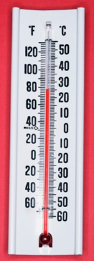 Jak se nazývá měřidlo na obrázku? Kterou veličinu jím měříme a jaké písmenné označení pro ni používáme? Jaké stupnice znáš. Napiš alespoň dvě.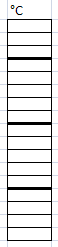 Do měřidel dokresli naměřené hodnoty.    12°C  17°C  99°C4. Rozhodni, zda se teplota snížila nebo zvýšila a urči    o kolik stupňů Celsia?Změna teploty	          Teplota se	              Velikost změny14 0C  →  32 0C   	……………                   o ……..71 0C  →  15 0C  	……............                  o …….-12 0C   →  10 0C        ……………..                  o  …….. 